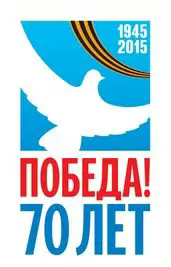 С 9 апреля 2015 года стартует районная акция «30 дней до Победы», посвященная празднованию 70-летия Победы.Планмероприятий в рамках районной акции «30 дней до Победы», посвященных  празднованию 70-летия Победы с 9 апреля по 9 мая 2015 года МБДОУ детского сада №4№ п/пМероприятияСрокисполненияОтветственные1Старт  районной  акции «30 дней до Победы» - торжественная высадка  именного дерева Победы.9 апреля 2015 года Заведующий ДОУСтарший воспитательвоспитатели2Посещение ветеранов ВОВ, тружеников тыла на дому, поздравление с праздниками, юбилейными датами, Днем Победыс 9 апреля – по 9 мая 2015 годаВоспитателиСтарший воспитатель3Участие в благотворительных акциях: «Милосердие», «Подарок моряку», «Посылка солдату», «Открытка ветерану», «Ветераны живут рядом»с 9 апреля – по 9 мая 2015 годаЗаведующий ДОУСтарший воспитательвоспитатели4Конкурс детских рисунков «Великая Отечественная война глазами детей»с 9 апреля по 15 апреля 2015 годаЗаведующий ДОУСтарший воспитательвоспитатели5Оформление фотогалереи  по итогам конкурса «Великая Отечественная война глазами детей»С 15 апреля по 9 мая 2015 годаЗаведующий ДОУСтарший воспитательвоспитатели6Изготовление  творческих поделок «Цветок Победителя» (красный мак, параметры единые для всех школ)с 9 апреля – по 9 мая 2015 годаЗаведующий ДОУСтарший воспитательвоспитатели7Торжественная линейка «Парад Победителей Акции»Апрель 2015 годаЗаведующий ДОУСтарший воспитательвоспитатели8Оформление фасада ДОУ (баннер с единой символикой)Апрель 2015 годаЗаведующий ДОУСтарший воспитательвоспитатели9Размещение в СМИ, на сайте ДОУ информации о проведенных мероприятияхсентябрь 2014 года – август 2015 годаЗаведующий ДОУСтарший воспитатель